Mémo des parentsJanvier 2021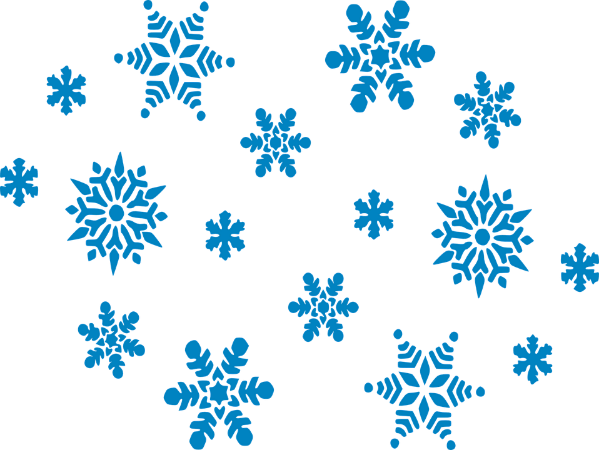 Information : Fermeture des établissements scolairesL’école sera fermée du 17 décembre 2020 au 10 janvier 2021. La journée pédagogique du 4 janvier est maintenue, donc il n’y aura pas d’enseignement à distance lors de cette journée. Il est à noter que seul le service de garde d’urgence est ouvert et offert aux parents qui occupent un emploi dans des secteurs d’activités prioritaires, incluant le personnel scolaire. Le retour en classe est prévu pour le 11 janvier. Pour les journées de classe prévues entre le 17 décembre 2020 et le 10 janvier 2021 inclusivement, les élèves réalisent des apprentissages à la maison (lectures, travaux, etc.) et leurs enseignantes ou leurs enseignants s’assurent de garder un lien pédagogique, un contact direct (visioconférence ou appel téléphonique) et quotidien avec eux.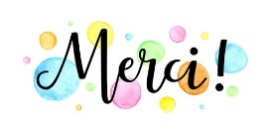 Un grand merci à toute l’équipe pour avoir pris en charge le concert de Noël, présenté aux élèves le 16 décembre en mode virtuel. Merci à Milaine Deroy, spécialiste en musique pour son implication et son dévouement. Voici le lien au cas où vous l’auriez perdu :https://vimeo.com/user103379477/review/491702766/1767be1fc6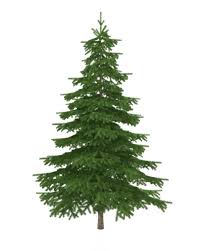 Vente de sapins organisée par l’OPPLa vente de sapin, aura permis d’amasser la somme d’environ 2,000.00$ Merci à toutes les personnes qui nous ont encouragés. Cette levée de fonds servira à payer pour le chindaï et pour d’autres activités durant l’année.        Photos scolaires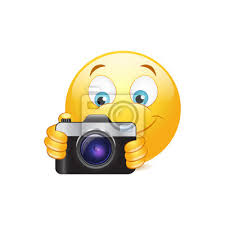 La plupart d’entre vous ont déjà reçu la photo scolaire.Merci à Karine Gagnon pour son implication et le temps qu’elle a consacré pour cette belle expérience qui a permis d’amasser 3500.00$ pour l’école.                                                                           Inscriptions 2020-2021Nous vous rappelons les dates de la période d’inscription pour les nouveaux  élèves :
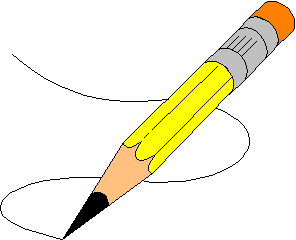 Du mercredi 13 janvier au vendredi 29 janvier de 8h00 à 15h00  Une soirée est aussi prévue le lundi 18 janvier de 16h00 à 19h30.Veuillez prendre un rendez-vous avec la secrétaire au poste 8338.À noter qu’il n’y a pas de rang d’arrivée. Toutes les inscriptions durant ces trois semaines, seront notées à la même date et à la même heure, soit au 29 janvier 2020 à 8h00. Bulletin Le premier bulletin sera disponible sur Mosaïque le 22 janvier!Formations pour les parentsUn petit mot pour vous rappeler que nous avons abonné tous les parents de l’école aux conférences Web Aidersonenfant.com animées cette année par nulle autre qu’Anaïs Favron! Sachez que vous pouvez dès maintenant vous connecter pour avoir accès gratuitement et autant de fois que vous le voulez à des conférences que nous avons choisies pour vous. Toutes les conférences Web sont présentées par des sommités qui abordent des sujets qui sont branchés sur les enjeux actuels des familles et des enfants. Voici le lien pour vous créer un compte et accéder aux conférences Web: https://aidersonenfant.com/associer/?key=HRnyzMwNso8fxh2rAv4PLJ5ISluUXT Conseil d’établissementLa prochaine rencontre du conseil d’établissement aura lieu le 2 février à 18h00. Une période de questions est toujours réservée au public. Si vous désirez y assister comme public, vous devez en informer la présidente, madame Nathalie Cherrier, au moins 24 heures à l’avance : enthalpie123@hotmail.comMétéo et récréation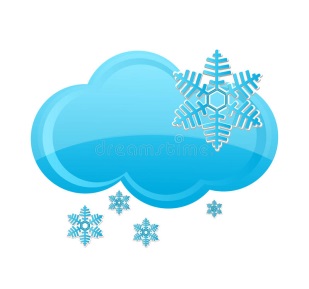 Nous connaissons de grands changements de température durant l’hiver. Sachez que nous évaluons, plusieurs fois par jour, la température et l’état de la cour afin de permettre ou non les périodes de jeux à l’extérieur. Au CSSDM, nous avons une charte à respecter pour évaluer les risques.  De plus, un tableau indiquant la température et la vitesse du vent nous donne les zones critiques lors desquelles nous devons faire preuve de prudence. Nous devons évaluer les risques de chute avec la présence des zones glacées. Soyez assurés que si les élèves doivent demeurer à l’intérieur pour les récréations, c’est pour leur sécurité. Par le fait même, prenez note que durant les périodes de récréations extérieures, un élève peut rester à l’intérieur de l’école uniquement sur présentation d’un billet médical.DES NOUVELLES DU SERVICE DE GARDEProchaine journée pédagogique : le 15 janvier 2021 journée carnaval d’hiver et le 7 janvier est la date limite d’inscription.Pour la journée pédagogique du 27 janvier, surveillez vos courriels.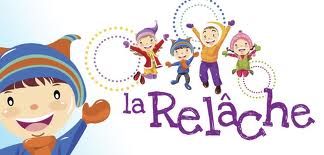 Du 1er au 5 mars 2020 Aucun service de garde, ne sera ouvert à la semaine de relâche Événements à venir9 et 19 février :	Journées pédagogiques1er au 5 mars :	Semaine de relâche17 mars :		CÉAu nom de toute l’équipe de l’école Sainte-Bibiane …Amusez-vous bien, prenez le temps de jouer à des jeux de société en famille, d’aller dehors, de faire du sport, d’éteindre vos écrans et, surtout, de prendre du temps pour vous! N’oubliez surtout pas de continuer à combattre le COVID19 en respectant les directives de la santé publique et …. Bon repos à tous!Joyeux temps des Fêtes!Amour, joie et santé pour cette nouvelle année! 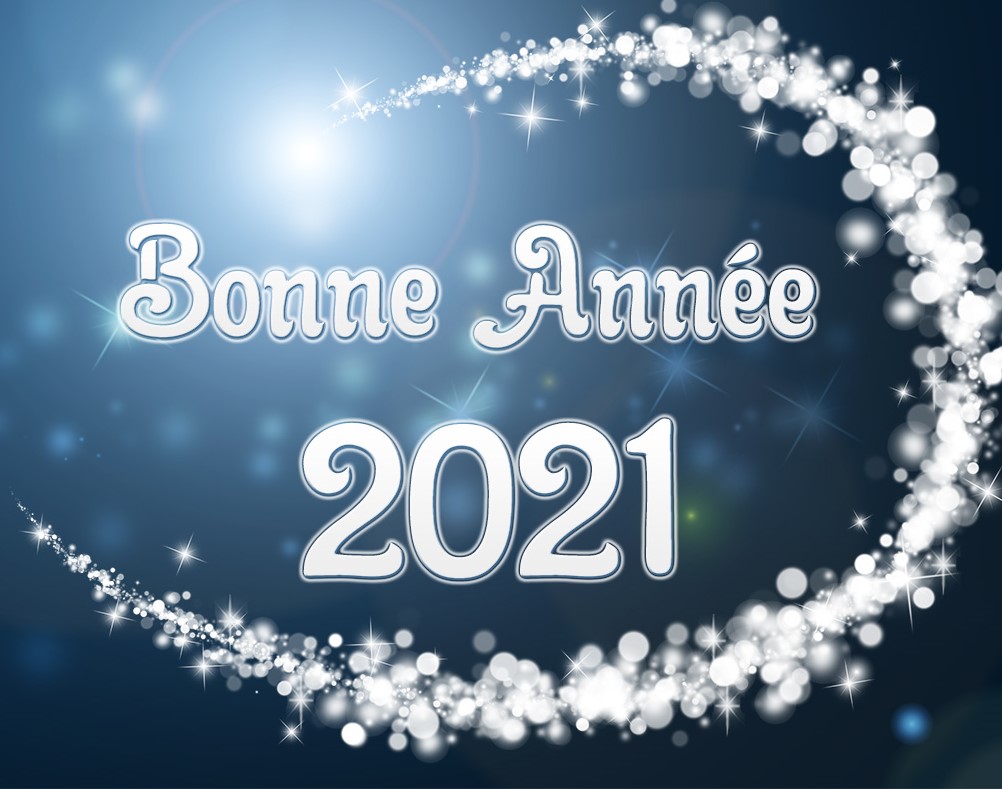 LundiMardiMercrediJeudiVendredi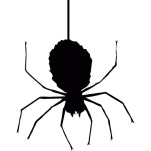 01Vacances04Service de garde d’urgenceJournée pédagogique05Service de garde d’urgenceet apprentissages à la maison06Service de garde d’urgenceet apprentissages à la maison07Service de garde d’urgenceet apprentissages à la maison08Service de garde d’urgenceet apprentissages à la maison111213Début des nouvelles inscriptions1415Journée pédagogique18Soirée pour les inscriptionsentre 16h00 et 19h3019202122Remise des bulletins252627Journée pédagogique(101e jour)2829Dernière journée pour les inscriptions